Муниципальное бюджетное дошкольное образовательное учреждение            детский сад комбинированного вида №18 «Солнышко»               СОВМЕСТНЫЙ ПРОЕКТ ДЕТЕЙ, РОДИТЕЛЕЙ, ПЕДАГОГОВ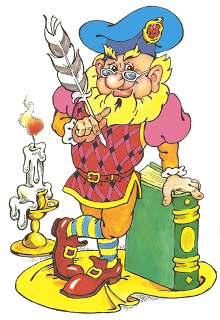         Воспитатель: Скакун Виктория Витальевна                                   г.Приморско-Ахтарск    2013 год ТЕМА: «Книга в жизни ребенка».
"Чтобы подготовить человека духовно к самостоятельной жизни, надо вести его в мир книги" 
В. А. Сухомлинский 

Проблема: снижение статуса чтения среди населения (снижение интереса к произведениям художественной литературы детей и родителей) 
Идея: воспитать у каждого ребенка интерес к чтению, научить его бережно относится к книге. 

Особенности проекта: по составу участников: детско - взрослый; по виду: творческий; по типу: познавательно-развивающий; по сроку реализации: долгосрочный; Участники проекта: дети; воспитатели; родители; Цель проекта. 
Формировать интерес детей к книге, как мотив подготовки к чтению. Заложить в детские души зерна волшебного мира книг, пробудить интерес общения с книгой. Повысить педагогическую грамотность родителей и вовлечь их в целенаправленный процесс развития речи. 

Задачи проекта. уточнить, обогатить и активизировать словарный запас детей; развивать связную речь, ее выразительность; готовить детей к восприятию того, что книга – это источник знаний, пробуждать в них умственную деятельность и логическое мышление; через художественную литературу и их иллюстрации воспитывать высокие нравственные качества, милосердие, справедливость, внимание друг к другу, дать представление об этических нормах; учить детей правильному и бережному обращению с книгой; увеличить степень участия родителей в развитии речи, формировании книжной культуры детей. Организация деятельности над проектом. 

1. Деятельность педагогов. подготовка методических и дидактических материалов; проведение интересных занятий. Организация выставок; отражение данной тематики при создании тематического планирования учебной программы; довести до родителей, что важные значения имеют воспитания в дошкольниках интереса и любви к книге;выставка рисунков детей. 2. Деятельность детей. участие в различных конкурсах, беседах; заучивание стихов, загадок, пословиц и поговорок о книге, предложенных педагогами; ремонт книг; рисование героев прочитанных произведений; инсценировки произведений; исполнение сюжетно-ролевых игр "Семья»3. Деятельность родителей. покупка детям книг, соответствующих возрасту, совместное знакомство с книгами; оказание помощи в пополнении групповой библиотеки; обмен опытом на тему "Роль художественной литературы в деле воспитания дошкольников"; рисование с детьми сюжетов на тему "Моя любимая сказка";участие в акции «Подари книгу».Ожидаемые положительный результаты данной деятельности: пробуждение интереса к общению с книгой; благодаря совместной деятельности родителей и педагогов группы пополнение домашней библиотеки и группового книжного уголка художественной литературой; позитивные изменения в речи детей; повышение компетентности членов семьи в вопросах речевого развития ребенка. План мероприятий в младшей группе (2013 уч. год) Этапы проекта:Подготовительный:- Викторина: « Угадай сказку».- Чтение художественных произведений, рисование понравившихся сюжетов.- Оформление книжного уголка: «Книжный дом».- Создание папки передвижки по любимым книгам.- Ремонт книг.-Занятие по ручному труду.-Родительское собрание «Книга по возрасту».- Изготовление театра би – ба – бо.- Изготовление плоскостного театра: « Маша и медведь».- Совместная трудовая деятельность по изготовлению атрибутов к обыгрыванию произведений».Основной:Консультация для родителей: «Волшебный мир книги»Инсценировка стихов и сказок.Посещение библиотеки в детском саду.Консультация для родителей: «Давайте почитаем».Пересказ по картинкам «рассказ сказки по сериям картинок (воспитываем сказкой).Конкурс рисунков: «Любимый персонаж».Консультация для родителей: «Роль детских сказок в воспитании детей»Конспект интегрированного познавательно-речевого занятия по сказке С. Я. Маршака « Сказка о глупом мышонке».Конспект интегрированного непосредственно-образовательной деятельности по мотивам сказки « Репка».Создание папки передвижки по любимым книгам.ИТОГОВЫЙ: Акция «Подари Книгу» Чтение книг по возрасту.Цели и задачи:Воспитываем у детей любовь к книгам. Учим любить природу и всех её жителей. Закрепляем понятия о добре и дружбе. Развиваем чувство коммуникативности у детей. Пересказ по картинке:Рассказ сказки по сериям картинок «Воспитываем сказкой».Цель данного задания - помочь увидеть красочность, яркость созданных на картинке образов; формировать умение правильно подбирать глаголы и прилагательные для характеристики персонажей.  Задачи:Воспитываем у детей любовь к сказкам. Развиваем чувство коммуникативности у детей. Нам предстоит учить малыша выстраивать сюжет в логически верной последовательности, давать характеристику места и времени действия - это должно способствовать развитию воображения и творческого мышления ребенка. Рассматривая с ребенком первый рисунок, обратим внимание ребенка на то, что за местность изображена на рисунке: «Кого (каких персонажей) ты здесь видишь? Что они делают? Где они находятся? Какая обстановка вокруг них? Какое время года (дня)? Какие признаки об этом говорят?» Используя иллюстрации к сказкам, нужно обязательно обратить внимание ребенка на то, что сюжет картинок сказочный. Начало сказки составляется по первой картинке («Жили-были…»). Вторая картинка рассматривается более детально: воспитатель обращает внимание ребенка на более мелкие предметы: «Как ты думаешь, что это такое? Интересно, зачем он (она, оно) здесь нужен?» Взрослый может помочь придумать имена героям, спросить, какой персонаж особенно понравился и почему.В процессе работы с картинками нужно эмоционально реагировать на детские реплики, помогая в сочинении сказки и описании героев, задавать в динамичном темпе наводящие вопросы. Когда сказка будет придумана, можно предложить малышу рассказать ее кому-нибудь из родных. Коллективное сочинение.Участвуют сразу несколько детей. Дети предлагают тему, героев сказки, воспитатель занимается сюжетом, привлекая ребят к его развитию. Присутствие сразу нескольких участников делает сочинение сказки более разнообразным, интересным, а ее содержание полным и глубоким. Ребенок получает наглядное представление о том, что значит придумывать сказку поэтапно.                                                  Игра приучает его более четко и продуманно составлять фразы, ведь его должен понять другой участник, чтобы придумать свое продолжение.Сначала воспитатель предлагает придумать название сказки, героев, рассказать, какими они будут, описать их внешний вид, настроение. Потом сказка «собирается» из детских ответов на ваши вопросы: «С чего начнется сказка? Как будут развиваться события? (что произойдет дальше?) Какой момент будет самым острым? Какой - самым интересным, забавным? Чем закончится сказка?» Свои ответы-продолжения участники высказывают по цепочке, друг за другом. Смена вопросов в процессе сочинения сказки активизирует внимание детей. Если дети уверенно справляются с сочинением сказки по предложенному плану, можно предложить дополнительные вопросы, подсказывая новые направления фантазирования. Предложить детям пересказать уже сочиненное, привлечь к обсуждению того, что сочинили другие. Сочиненную сказку необходимо записать, чтобы прочитать ее на следующий день. Инсценировка.Цель такого задания - активизация творческого отношения к слову. Творческое осмысление должно проявиться в умении трансформировать словесный сказочный образ в драматический.Здесь также предполагается коллективное творчество. Исполнителями ролей  становятся не только дети, но и игрушки, куклы. Незаменимыми помощниками могут стать герои кукольного театра (игрушки  созданы  своими руками). Выбранная для инсценировки сказка может быть сочиненной или прочитанной ранее - в данном случае творчество заключается не в создании, а воплощении сюжета. При распределении ролей учитываются индивидуальные особенности и возможности детей, а также используемых игрушек, обсуждаются характеры персонажей. В репетицию вовлекаются все участники инсценировки, даже те, кто не занят в конкретной сцене (они следят за тем, соответствует ли исполнение тексту роли, помогают найти наиболее удачное воплощение образа, участвуют в его «проработке»). Важным этапом подготовки является изготовление декораций, что привлечет внимание маленьких участников к тем деталям, которые чаще всего ускользают от детского внимания: место действия и его смена, средства передачи атмосферы сказки, настроения (страшно, мрачно или светло, весело). Участие взрослых в инсценировке позволяет развить у малышей способность к эмоциональному погружению в сказку, к ее творческому осмыслению, способность к мимическому и интонационному творчеству (на основе воплощения словесного сказочного образа).Конспект НОД (познавательно – речевое развитие) по сказке  С. Я. Маршака «Сказка о глупом мышонке».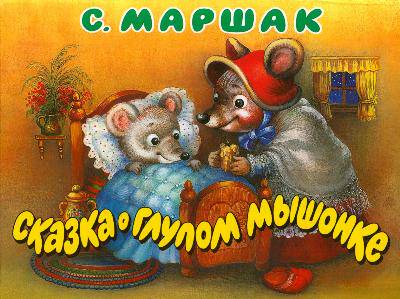 Цели и задачи:1. Познакомить детей с новым живым объектом: белой мышкой, ее внешними данными, повадками. 2. Закрепить знание детьми «Сказки о глупом мышонке» С. Я. Маршака, восстанавливая её сюжет по картинкам. 3. Развивать наблюдательность, память, зрительное и слуховое внимание детей. 4. Словарная работа: -развивать речевую активность детей через подбор прилагательных и глаголов, характеризующих внешние данные животного, его поведение;-учить детей строить свои высказывания о последующих событиях сказки. 5. Воспитывать в детях любовь к творчеству детского писателя С. Я. Маршака, вызывать интерес, любознательность, отклик к его произведениям, чувство сопереживания к мышонку и желание ему помочь. Ход .Обращаем внимание на гостей. В.Очень рады мы гостям, Приглашаем в гости к нам. Воспитатель предлагает ребятам сесть на стулья по кругу, напоминает о посадке, собрала внимание. В. Послушайте загадку и скажите отгадку. Маленький рост, длинный хвост, пушистая шубка, остренькие зубки. Живёт под полом малышка, кто же это? Д. Мышка. В: А если это маленький детёныш мышки, то как его можно назвать? Д: Мышонок, мышоночек, мышенька… В. Сегодня к нам в гости пришёл вот этот беленький мышонок /достаёт клетку с мышонком и вытаскивает его/. Давайте мы с ним познакомимся поближе. Подносит мышонка к детям, и рассматривают его по вопросам:-Какой мышонок по цвету? (белый) -Какой мышонок по величине? (маленький) -Какая шерстка у него на ощупь? (пушистая, мягкая, гладкая, теплая)-Что у него есть на мордочке, перечисли Настя: (ушки, нос, глаза, усы)-Расскажи, Саша, какие у мышонка ушки. (У мышонка маленькие, розовые, чуткие ушки)-А какие у нашего мышонка глазки? (У него красивые, чёрные, круглые, как бусинки глазки)-Про носик нам расскажет Лиза. Какой он? (У мышонка розовый, маленький носик)-Какие усы у мышонка, расскажи Максим. (У мышонка длинные, тёмные усы, как маленькие антенны)-Посмотри, Даша, какая у мышонка мордочка? (Мордочка у мышонка вытянутая, длинная)-Посмотри, Кирилл, что ещё есть у мышонка? (У мышонка есть 4 лапки: 2 передние и 2 задние)-Какие лапки у мышонка? (Лапки у мышонка маленькие, цепкие с коготками-царапками)-Полина, расскажи нам про хвостик мышонка. (У мышонка длинный, гибкий, подвижный розовый, голый хвостик, как шнурок или змейка).В. Ребята, а как вы думаете, что умеет делать мышонок? Д. Мышонок умеет быстро бегать, прятаться в норке, грызть корку и т. д. В. Давайте посадим мышонка в его домик и понаблюдаем, что он ещё умеет делать. Посмотрите внимательно, что мышонок делает своими чуткими ушками? Д: Чуткими ушками он прислушивается. В: А как быстро двигается его шустрый носик – он принюхивается. А что он делает своими крошечными лапками-царапками? Д: Лапками – царапками он чистит свою шерстку. Он умывает мордочку. Он в лапках держит корм. В. Как вы думаете, какой наш мышонок по характеру? Если он быстро двигается? Если он смешной? Если он ловко прыгает.Д. Он шустрый, проворный, весёлый, прыгучий, забавный (юркий, ловкий, смешной, подвижный, быстрый, смелый, удивительный мышонок) В. Нравится вам мышонок? Д: Да. В. А вы знаете, ребята, этого мышонка зовут Пик. Он живёт у меня дома. Я  нашла его в кустах у своего дома. Пику было всего несколько дней от роду. Он не умел ни пищи себе разыскивать, ни прятаться от врагов. Наверно, в этот день мышка-мать первый раз вывела своих мышат из гнезда – погулять. Она как раз кормила их своим молоком, когда собаки вспугнул всё мышиное семейство. Пик был ещё сосунком и одного его, такого глупенького, маленького и беззащитного оставлять было нельзя: он стал бы добычей какого-нибудь хищника.Поэтому я мышонка поймала и принесла домой, чем спасла ему жизнь. Я вспомнила историю про мышонка Пика, описанную Виталием Бианки, и назвала этого мышонка Пиком. В: Пускай Пик отдыхает в своем домике, а мы поиграем в нашу любимую игру «Часы и мыши»Физкультминутка. Дети садятся на коврик. Воспитатель напоминает о правильной посадке. В: Этот забавный зверек нравится не только вам, но и писателям. И один из них даже сочинил сказку. Воспитатель показывает книгу и портрет С. Я. Маршака. В. Эта сказка называется «Сказка о глупом мышонке», а написал её Самуил Яковлевич Маршак. В. Ребята, у нас в гостях мама-мышка со своим мышонком .  Пролистаем «Сказку о глупом мышонке» ещё раз и вспомним, кого из нянек звала мама - мышка.Воспитатель пролистывает книжку, один ребенок выставляет на панно героев в определённой последовательности: 7 героев /утка, жаба, лошадь, свинья, курица, щука, кошка/В. Ребята, как вы думайте, почему мама – мышка так расстроилась? Д. Мама мышка расстроилась, потому что мышонок пропал. В. Как вы думаете, куда он делся? Д. Мышонка утащила кошка. В. Как вы думаете, почему в сказке мышонка называют «глупым»? Д. Мышонка называют глупым, потому что он не слушался маму, потому что он другим нянькам говорил, что их голос не хорош, потому что он был маленький и не знал других животных. В. Правильно, он был ещё маленьким и многое не знал и не понимал. Что же произошло дальше, как вы думаете? Д. Мама мышка и все няньки пошли искать мышонка. Мышонок успел убежать от кошки и вернулся домой. В. О том, что случилось с мышонком потом, по многочисленным просьбам детей и их родителей Самуил Яковлевич Маршак написал в новой «Сказке об умном мышонке» /показ её/. С этой сказкой мы познакомимся чуть попозже. А сейчас, чтобы запомнить нашего белого мышонка, я предлагаю вам сделать его и рассказать дома о том, кто приходил к нам сегодня в гости на занятие. Дети садятся за столы и выполняют мышонка из заготовки - вклеивают ему из нитки хвостик. Конспект непосредственно-образовательной                    деятельности по мотивам сказки «Репка» 

Интегрируемые образовательные области «Познание»
«Коммуникация»
«Социализация»
«Чтение художественной литературы»
Форма деятельности Совместная деятельность взрослых и детей
Виды деятельности 
Игровая
Коммуникативная
Познавательная
Продуктивная
Чтение
Программные цели и  задачи:Образовательные: Закрепление геометрических фигур.
Закреплять счет в пределах 5.
Учить узнавать и называть геометрические фигуры.
Активизировать познавательную и речевую деятельность детей.
Формировать целостную картину окружающего мира.
Способствует овладению детьми конкретных речевых ситуациях нормами речи.
Развивающие: Развивать умение слушать и слышать вопрос, отвечать полными ответами.
Развивать логическое мышление.
Развивать умение обобщать и делать выводы.
Развивать сообразительность, быстроту реакции на сигнал в процессе игры и игрового общения.
Развивать детское творчество и в процессе совместной продуктивной деятельности.
Воспитательные: Воспитывать любовь к русскому народному творчеству.Поддерживать положительное эмоциональное отношение от встречи с героями сказки.

Словарная работа: заплатки, геометрические фигуры

Форма проведения Игра - путешествие

Материалы и оборудования: Муляжи «Овощи и фрукты»
Набор геометрических фигур (заплатки) Куклы.Предварительная работа с детьми
Коммуникация -  свободное общение по сказке «Репка», беседа о героях сказки.
Познание -  рассматривание картин с изображением персонажей участников сказки
Дидактические игры на развитие математических способностей, навыки счета.
ХОД:
В: Вы хотите отправиться путешествие в сказку?
Д: Да.
В: Ребята, есть у меня волшебный «ковер-самолет» мы на нем отправимся. 

Воспитатель разворачивает «ковер-самолет», а там дырки в виде геометрических фигур.									 
В: Ковер у нас оказался в дырках, мы не сможем отправиться на нем в путешествие, что же это сделал?	 Отгадайте загадку:					
«Маленький рост, серая шубка. Длинный хвост, острые зубки » (мышь)
В: Правильно ребята это мышка прогрызла наш «ковер-самолет», помогите мне его отремонтировать.											

На подносе лежат геометрические фигуры. Дети накладывают и определяют те «заплатки», которые подходят для ремонта ковра.В: Назовите те фигуры, которые вам понадобились. Молодцы, ребята!! Справились с этим заданием. Становитесь на «ковер-самолет» и повторяйте волшебные слова. 										
                                                              
Наш ковер по небу мчится,
Что же с нами приключится?
Попадем на нем мы в сказку,
А в какую нужно отгадать. Слушайте загадку
Круглый бок, желтый бок.Сидит в грядке колобок,
Врос он в землю крепко.
Что же это? (репка)
В: давайте вспомним начало сказки.
Дети вспоминают начало сказки.
Посадил дед репку, выросла репку большая - пребольшая, стал дед репку тянуть.         ( Воспитатель одевает на руку куклу бибабо.)Тянет – потянет, вытянуть не может. Стал он бабку звать.(Появляется бабка)
Бабка: Выполните моё задание, тогда помогу.
Похлопотать столько раз ,сколько я ударю по бубну. Попрыгать столько раз ,сколько я ударю по бубну.
В: Помогла бабка деду. Стала бабка внучку звать.
Внучка: Помогите и вы мне, я хочу сварить компот, но не знаю что в него положить.
Д/и «Сварим компот» В корзине лежат фрукты и овощи нужно выбрать фрукты, (яблочный компот) и т.д.
В: Стала внучка Жучку звать на помощь.
Жучка: Недавно мы с соседскими дворняжками мерили у кого длинный хвост. Вот вам три полоски, это размеры наших хвостов, сравните какая из полосок длиннее??
В: Пройдите все для выполнения задания за столом, сядьте ровно. Поставьте ноги вместе, спину держите ровно. Вам необходимо выложить сначала самую длинную, потом немного короче, а потом самую короткую полоску. Молодцы, вы справились с этим заданием.( Жучка помогает деду вытащить репку.)В: Ой ребята мы немного устали и нам надо отдохнуть.Физкультминутка: Вот мы репку посадили ( наклониться)
И водой её полили (имитация  движения)
А теперь её потянем ( имитация движения)
И из репы кашу сварим (имитация движения)
И будем от репки здоровые и крепкие ( показать силу)

В: Стала Жучка кошку звать.
На ощупь дети должны отгадать, что лежит в чудесном мешочке.
Д\и «Чудесный мешочек»
В. И с этим заданием мы справились!!!

Стала кошка мышку звать,
Кошка: А у меня задание такое для вас
Кто стоит первый?
Кто стоит второй?
Кто стоит впереди внучки?
Кто стоит сзади Жучки?
Кто стоит последний?
Кто стоит между внучкой и Жучкой?
И с этим заданием вы справились, мышка помогает, и вытащили репку!!!
В: А сейчас пора возвращаться в группу, наш «ковер-самолет» ждет нас. Кукольный театр  по сказке «Теремок».Основная задача – совершенствование социально-личностного развития ребенка и индивидуальных творческих способностей детей средствами театрального искусства. Цели:– приобщение детей к театральной культуре; 
– совершенствование культуры и техники речи; 
– формирование нравственных качеств дошкольников; ТеремокВедущий: Здравствуйте, ребятишки, девчонки и мальчишки! Много сказок рассказывают детям и взрослым сказочники. Вот одна из них начинается такими словами:
Стоит в поле теремок-теремок,
Он не низок не высок, не высок...
Помните, как называется эта сказка?Дети: Теремок.Ведущий: Стоит в поле теремок,
Он не низок, не высок.
Бежала мышка, увидела теремок и решила остаться и жить в красивом домике.

Мышка: Вот так чудо теремок,
Он не низок, не высок. 
Буду жить в нем, и работать,
В гости звать к себе кого-то.

Появляется лягушка.
Лягушка: Ква-ква-ква, ну как красиво!
Теремочек просто диво!
Кто живет в нем, отзовись,
И со мною подружись.
Кто в теремочке живет,
Кто в невысоком живет? 

Лягушка: (Стук-стук-стук!)
Мышка: (Кто там?)
Лягушка:  (Я - лягушка.)
(Пусти меня к себе жить.)

Мышка:  (Пожалуйста, заходи.) 

Ведущий: И работа закипела,
Дружно все взялись за дело,
Вместе моют, вместе трут,
Пироги вдвоем пекут.

Этюдная зарисовка. В домике Мышка и Лягушка пекут пироги. 

Ведущий: И пришел к ним на рассвете
Петушок горластый Петя.

 Появляется Петушок. 

Петушок: Это что за теремок?
Он не низок не высок.
Эй, откройте петушку
Ко-ко-ко, Ку-ка-реку!
Кто в теремочке живет,
Кто в невысоком живет?                                  Мышка (выходит из домика):  (Я – мышка -  норушка.) 

Лягушка (выходит из домика):  (Я – лягушка- квакушка.) 

Мышка и лягушка (хором): А ты кто? Петушок: А я - петушок,
Золотой гребешок,
Маслина головушка,
Шелкова бородушка.
Разрешите здесь пожить,
Буду честно вам служить,
Спать я буду на дворе,
Петь я буду на заре.
Ку-ка-реку!

Мышка и лягушка (хором): Так и быть, пожалуй, в дом
Веселее жить втроем.
Ведущий: Вот живут они: лягушка,
Петушок и мышь норушка.
Рано утром петушок
Жителей всех будет в срок.

Выход зайца под песню группы "Иван Купала" "Ой, заинька". 

Ведущий: Заиграла балалайка,
На полянку вышел Зайка.
Заяц: Ай, да терем, всем хорош,
Лучше в мире не найдешь!
Здесь найду себе друзей!
Для меня откройте дверь!
Кто в теремочке живет,
Кто в невысоком живет?Заяц: (Стук-стук-стук!)

Мышка (выходит из домика): (Я – мышка-норушка.)
                                                              Лягушка (выходит из домика) : (Я – лягушка - квакушка...)

Петушок:   (Выходит из домика) : (Я – Петушок - золотой гребешок...)

Все (хором): А ты кто?

Заяц: А я – зайка - побегайка. 

Все (хором): Заинька, пожалуй, в дом
Веселее вчетвером.

Ведущий: Прыгнул в дом зайчишка серый.
Очень рады зайке звери.
Самовар забулькал в срок,
И в печи поспел пирог.

Ведущий: К теремку спешит лисица
Чаю сладкого напиться. 

Лиса: Тук-тук-тук! Кто в теремочке живет?
Кто в невысоком живет?

Лягушка: Это кто там, в дверь стучится?

Лиса: Я, голодная лисица.
Я устала, вся дрожу,
Помогите, отслужу, 
Буду каждый день ваш дом.
Подметать своим хвостом. 

Петушок: Так и быть, пожалуй, в терем!                                                             Ведущий: Только вдруг из чащи темной.
Прибежал волчок - серый бочок.
Постучался у ворот,
Хриплым голосом поет.

Волк: Это что за теремок?
Из трубы идет дымок,
Видно, варится обед.
Есть тут звери или нет?( стук-стук)
Кто-кто в теремочке живет?
Кто-кто в невысоком живет? 

Все (хором): Так и быть, пожалуй в дом, 
Проживем и вшестером. 
Этюд. Наступает ночь, жители теремка засыпают. Звуки сверчков. " Петушок всех будит утром. 

Ведущий: Тесновато вшестером.
Так случилось: в теремочке,
Нет пустого уголочка.
В тесноте, да не в обиде, 
Все живут, беды не видя.
Под музыкальное сопровождение выходит Медведь. 
Ведущий: Продираясь через ельник,
Шел медведь к себе на пчельник.
Приглянулся Мишке терем,
И давай стучать он в двери.                                                             Медведь: Кто в теремочке живет?
Кто в невысоком живет?

Мышка (выходит из домика): я мышка - норушка
Лягушка (выходит из домика): я лягушка-квакушка
Петушок (выходит из домика):  я петушок золотой гребешок
Заяц (выходит из домика): я зайка побегайка
Лиса (выходит из домика):я лисичка -сестричка
Волк (выходит из домика): я волчок - серый бочок.
Все (хором): А ты кто? 
Медведь: А я - из лесу медведь,
Буду с вами песни петь.
Меду дам я вам, друзья, 
Если впустите меня.

Все хором:  Извини, у нас слишком много гостей. Ты слишком большой. И не поместишься. 

Ведущий: На дверях висит ответ:
"Извините, места нет".
Не заметил косолапый.
В теремок засунул лапы,
Поднатужился чуток,
Залезая в теремок.

Медведь залезает в теремок, стенки из коробок рушатся.                                                                 Ведущий: Развалился теремок.
Выбежали на опушку:
Мышка, следом за лягушкой.
Петушок, лиса, зайчишка.
Что наделал бурый мишка!
И за всеми наутек, 
Побежал косматый волк.

Медведь (в нерешительности): Что я братцы натворил?
Теремочек развалил! 
Все хором: Ты бы лучше, бурый мишка,
Брал почаще в лапы книжки -
Вот такой тебе совет, 
Прочитал тогда б ответ.
Ладно, ты не плачь, дружок,
Построим новый теремок!
Ведущий: Принялись они бревна носить, доски пилить - новый теремок строить.Лучше прежнего выстроили.                 Консультации для родителей.     РОЛЬ ДЕТСКИХ СКАЗОК В ВОСПИТАНИИ ДЕТЕЙ.Роли детских сказок в развитии детей многогранны. От развития фантазии до развития правильной речи.Сказка является неотъемлемым элементом в воспитании детей. Она на доступном языке учит детей жизни, рассказывает о добре и зле. Дети легче понимают сказку, чем пресную взрослую речь.Поэтому если взрослые хотят помочь объяснить что-то ребёнку, поддержать его, придётся вспомнить язык детства - сказку. Читая и рассказывая сказки, мы развиваем внутренний мир ребёнка. Дети, которым с раннего детства читались сказки, быстрее начинают говорить правильно выражаясь. Сказка помогает формировать основы поведения и общения. Роль детских сказок развивать фантазию и воображение ребёнка, а так же его творческий потенциал.Для чтения сказок важно выбрать «правильное» время, когда ребёнок будет спокойным и в хорошем настроении. Можно делать это перед сном, когда есть время обсудить сказку. Читать нужно с удовольствием и не отвлекаться, это принесёт больше пользы и положительных эмоций. Сказки расширяют познания детей. Форма восприятия добра и зла у взрослых не является образной. Дети не могут воспринимать информацию в такой форме, им необходима образность, игра.Роль детских сказок в воспитании детей не может быть не замечена. Ребёнок, представив образы, учится понимать внутренний мир героев, сопереживать им и верить в силы добра. Роль детских сказок не ограничивается только приятным времяпровождением. Сказки можно рассматривать как способ снятия тревоги у ребёнка.С помощью сказок можно помогать преодолевать негативные стороны формирующейся личности. Выбирая сказку для ребёнка обязательно надо учитывать особенности психоэмоционального развития вашего малыша.Детские сказки расширяют словарный запас малыша, помогают правильно строить диалог, развивают связную логическую речь. Не менее важно сделать речь ребёнка эмоциональной, красивой, образной. Формируется умение задавать вопросы. Так же в воспитании кроме интуитивного формирования основ устной речи, необходимо специальное обучение. Большое значение надо уделить конструированию слов, предложений, словосочетаний. Очень важна связь между речевой и умственной деятельностью детей. Сказка ещё должна способствовать общению.Задача воспитания детей сказками довольно сложная. Надо учитывать ряд моментов связанных с особенностями вашего ребенка. В сказках заложена многовековая народная мудрость. Очень часто сказки обвиняют в ужасной реалистичности. Жестокие действия, которые видит взрослый, ребёнок воспринимает образно. Если ребёнок, неоднократно, видел сцены насилия по телевизору, то он не сможет это образно воспринимать в сказках. Нужно разъяснить ребёнку, что плохое должно погибнуть.В сказках всегда побеждает добро - это очень важно в воспитании детей на сказках. Тогда ему легче будет справляться с жизненными трудностями. Жизнь внесёт свои коррективы, но в подсознании ничего не пропадает.Важно и ваше отношение к сказке. Если вы тоже чувствуете, что это другой, сказочный мир, то и расскажите её интересней.Книжки с картинками мешают слушать сказки. Ведь художник видит всё иначе, чем ваш ребёнок. Обязательно надо читать заключительную фразу, это разделит сказки друг от друга. Если читать сказки с хорошей дикцией, чётко выговаривая все звуки, вы обойдётесь без визитов к логопеду.Одну и ту же сказку можно читать ребёнку много раз, это поможет ему понять её смысл. Когда он поймёт суть сказки, она станет ему не интересна. Каждый может найти в сказке то, что понятно и близко именно ему. Через сказку можно привить ребёнку любовь к чтению.Сказка в полной мере должна использоваться в семье в воспитании ребёнка. Через сказку ребёнку легче понять, что такое «хорошо» и что такое «плохо». Ребёнок представляет себя положительным сказочным героем.Сказка является одним из самых [доступных! средств, для полноценного развития ребёнка. Не нужно преуменьшать роль детских сказок в воспитании детей. Если правильно подобрать сказки с возрастными особенностями детей, можно положительно влиять на эмоциональное состояние ребёнка. Корректировать и улучшать его поведение.Сказки должны входить в план воспитания детей как средство воспитания личности. Целью сказок должно быть развитие в ребёнке данных от природы эмоций. Действие таких книг должно быть направленно на развитие чувств детей, а не на их рассудок. Если обращать внимание на нелюбимых и любимых героев ребёнка, можно вовремя выявить и скорректировать возможные психологические проблемы ребёнка. Фантазию ребёнка легко направить как в положительное, так и в отрицательное русло развития. Начинать лучше с волшебных сказок имеющих простой сюжет. Воспитание сказкой должно способствовать воспитанию уверенности в себе и своих силах.                        ВОЛШЕБНЫЙ МИР КНИГИ.Прозорливые родители всегда стремятся к тому, чтобы дети имели собственные книги и чтобы таких книг было много. Они читают малышам вслух, а те сосредоточенно слушают… Другие родители вообще ничего не читают или от случая к случаю по вечерам или выходным читают что-нибудь. Но без помощи взрослых ребенку не войти в прекрасный мир книги.Частично заполнить пробел в воспитании способен детский сад. Воспитатели стараются обращать внимание на то, чтобы привить малышам любовь к  книгам. А те, в свою очередь, несут эту любовь в семью. Дети, получившие «книжную прививку» в раннем детстве, несравненно лучше готовы к обучению в школе. Они умеют слушать, сосредоточиваться на определенном занятии, хорошо говорят. Хорошая «библиотека» должна быть не только в саду, но и дома. Дети сами должны выбирать понравившуюся им книгу. Выбор зависит от размера книги, наличия иллюстрированных картинок и конечно же содержания. Чтобы дети полюбили книги, им нужны прежде всего не одна, а много книг. Чтобы был выбор в зависимости от интереса и настроения. Иногда дети бывают в таком восторге от сказок, что они порождают в них небывалую активность. Тогда, распределив между собой роли персонажей сказки, они затевают игру по мотивам прочитанной истории. При этом они могут отнюдь не следовать сюжету, а фантазировать. Кроме того, дети могут лепить из пластилина фигуры сказочных героев, рисовать их, показывая тем самым, что в данный момент занимает их больше всего. Время от времени полюбившуюся сказку можно перечитать или предложить детям пересказать ее. Отведите место для детских книг на общей книжной полке, куда ребенок сможет добраться в любой момент самостоятельно. Это в глазах малыша повышает ценность его книг: они стоят там же, где и книги для взрослых.Семь правил, которые помогут ребёнку стать книголюбомПоказывайте ребенку, что чтение вслух доставляет вам удовольствие. Не бубните, как бы отбывая давно надоевшую повинность. Ребенок это почувствует и утратит интерес к чтению.Во время чтения сохраняйте зрительный контакт с ребенком. Так он почувствует, что повествование обращено к нему, а вам видно, какие чувства вызывает у него то, о чем вы читаете.Играйте голосом: читайте то быстрее, то медленнее, то громко, то тихо- в зависимости от содержания текста.На те дни, когда вас не будет дома, наговорите какую- ни будь историю «сказку» на кассету.Сокращайте текст, если он явно слишком длинный. В таком случае не надо читать все до конца, ребенок все равно перестает воспринимать все услышанное. Коротко перескажите окончание. Конечно, для этого надо заранее ознакомиться с этим рассказом.Если вы читаете ребенку на ночь, следите, чтобы у истории был счастливый конец. Скажем, герой (медвежонок, ребенок) заблудился в лесу, тогда надо, чтобы он нашел дорогу домой, прежде чем малыш заснет.Читайте сказки всегда, когда ребенок хочет их слушать. Может быть, для родителей это и скучновато, но для него - нет.                                 ДАВАЙТЕ ПОЧИТАЕМ.Книга - не учебник, она не даёт готовых рецептов, как научить ребёнка любить литературу, потому что научить сложному искусству чтения и понимания книги очень трудно. Ребенок должен ярко, эмоционально откликаться на прочитанное, видеть изображенные события, страстно переживать их. Только приученный к книге ребёнок обладает бесценным даром легко «входить» в содержание услышанного или прочитанного. Малыш рисует в воображении любые сюжеты, плачет и смеётся, представляет (видит, слышит, обоняет и осязает) прочитанное так ярко, что чувствует себя участником событий. Книга вводит ребёнка в самое сложное в жизни - в мир человеческих чувств, радостей и страданий, отношений, побуждений, мыслей, поступков, характеров. Книга учит «вглядываться» в человека, видеть и понимать его, воспитывает человечность. Прочитанная в детстве книга, оставляет более сильный след, чем книга, прочитанная в зрелом возрастеЗадача взрослого - открыть ребёнку то необыкновенное, что несёт в себе книга, то наслаждение, которое доставляет погружение в чтение. Взрослый, чтобы привлечь к книге ребёнка, должен сам любить литературу, наслаждаться ею как искусством, понимать сложность, уметь передавать свои чувства и переживания детям.В дошкольном возрасте дети знакомятся с русским и мировым фольклором во всём многообразии его жанров - от колыбельных песен, потешек, считалок, дразнилок, загадок, пословиц до сказок и былин, с русской и зарубежной классикой. С произведениями В. А. Жуковского, А. С. Пушкина, П. Г. Ершова, Ш. Перро, братьев Гримм, Х. К. Андерсена, С. Я. Маршака, К. И. Чуковского, и многих других.В младшем дошкольном возрасте особую роль в осознании текста играют иллюстрации. Они помогают малышу понять прочитанный текст. Однако наряду с непосредственным и очень ограниченным жизненным опытом в этом возрасте появляется и первый литературный опыт, помогающий малышу осознать содержание разных произведений. В беседе по сказке «Козадереза», давая оценку поступкам козы, почти все малыши опираются на вторую часть сказки, где коза выживает зайчика из дома, а петух её прогоняет. На вопрос «Плохая коза или хорошая?» дети отвечали: «Плохая она рогатая. Зайчика выгнала. Ещё лиса его выгнала. Плохая коза, она в домик залезла. Он сел на пенёк и плачет». Мы видим, что малыши не принимают во внимание начало, в котором речь идёт о том, как коза дерзит, наговаривает на своих пастухов. В то же время они используют свой «литературный опыт» - услышанную ранее песенку. «Идёт коза рогатая» и сказку «Заюшкина избушка» на туже тему.Приведу ещё один пример привлечения ребёнком своего читательского опыта - при пересказе сказки «Снегурушка и лиса». «Жила бабушка и дедушка. Была Алёнушка. Её подружки покинули в лесу. Испугалась она, плакала очень и всё читала. А волк не съел, а Красную Шапочку хотел съесть. Хороший был, а не плохой. Села она лисичке на спину и поехала».Пересказ ребёнка свидетельствует о том, что при восприятии сказки, в которой волкперсонаж положительный, у малыша возникают ассоциации со сказкой «Красная Шапочка», где волк жестокий и коварный.Слушая сказки, дети, прежде всего, устанавливают связи, когда события чётко следуют друг за другом и последующее логически вытекает из предыдущего. Такое построение сюжета характерно для большинства сказок, которые читают и рассказывают младшим дошкольникам («Теремок», «Волк и козлята», «Колобок», «Пых» и другие»Сама  природа от ребёнка раннего и младшего дошкольного возраста требует стихотворного материала. Дети любят слушать и читать стихи. Нравятся детям произведения детского фольклора. Каждая из песенок, подобных «Ладушкам», «Козе», «Сороке - белобоки». Это блестящий мини-спектакль для малыша, в котором он одновременно и слушатель, и зритель, и певец, и танцор, и актёр, и чтец.Изучая особенности восприятия и понимания произведений литературы ребёнком 2-4 лет, можно выделить ведущие задачи ознакомления детей с книгой на этом возрастном этапе:- формировать у детей интерес к книге, приучать вниманию, слушать литературные произведения;- обогащать жизненный опыт малышей занятиями и впечатлениями, необходимыми для понимания книг;- учитывать при отборе книг для детей тяготения ребёнка к фольклорным и поэтическим произведениями;- помогать детям, устанавливать простейшие связи в произведении;- помогать детям, выделять наиболее яркие поступки героев и оценивать их;- поддерживать непосредственный отклик и эмоциональную заинтересованность, возникающие у ребёнка при восприятии книги;- помогать детям мысленно, представить, увидеть события и героев произведения, с помощью отбора иллюстраций, учить рассматривать иллюстрацииСредний дошкольный возраст (4-5лет). Усложняется читательский опыт детей. Для понимания произведения ребёнку уже не требуется иллюстрация к каждому повороту сюжета. Характеризуя героев, дети чаще всего высказывают правильные суждения об их поступках, опираясь при этом на свои представления о нормах поведения и обогатившийся личный опыт. Вместе с тем при восприятии литературных произведений ребёнок не ставит перед собой задачу оценить героя, события. Отношение детей к литературным фактам имеет действенное, жизненное значение. Ребёнок 4-5 лет, прежде всего активный соучастник изображаемых событий; он переживает их вместе с героями.Старший дошкольный возраст. С 5-летнего возраста начинается новая стадия в литературном развитии ребёнка. Самыми любимыми у детей становятся волшебные русские народные сказки с их чудесным вымыслом, фантастичностью, развитым сюжетным действием, полным конфликтов, препятствий, драматических ситуаций, разнообразных мотивов (коварство, чудесная помощь, противодействие злых и добрых сил и многое другое), с яркими сильными характерами героев. Русские народные сказки («Морозко», «Сивкабурка», «Царевна - лягушка», «Сестрица Алёнушка и братец Иванушка», и другие). Открывают простор для чувств и мыслей ребенка о сложном мире, где сталкиваются в непримиримой борьбе добрые и злые силы, где дети утверждаются в непременной, неизбежной победе добра над злом, удивляются чудесам и тайнам и пытаются раскрыть и осмыслить их. В старшем возрасте ребёнок приобретает способность понимать текст без помощи иллюстраций. Дети уже способны понимать в книге такие события, каких под час не было в их собственном опыте. У ребёнка формируются умения воспринимать литературное произведение в единстве содержания и формы, осмысливать словесный образ, относиться к нему как к авторскому приёму. Возникает также умение не только замечать выразительное, яркое слово, но и осознавать его роль в текст.Продуманный отбор книг для детского чтения определяется тем, что неизбежно влияет на литературное развитие ребёнка, формирование его литературного опыта на этапе дошкольного детства, на воспитание отношения к книге.УЧИМСЯ РАССКАЗЫВАТЬ.Массовое явление, связанное с низким уровнем речевого развития детей, обусловлено серьезными причинами. Компьютер широко вошел в нашу   повседневную жизнь. Дети мало общаются, их речевой опыт ограничен, языковые средства несовершенны. Потребность речевого общения удовлетворяется недостаточно. Разговорная речь бедна, малословна. Резко снизился интерес детей к чтению. Социальные проблемы общества не позволяют родителям  уделять достаточно внимания всестороннему развитию своих детей.   Ребенок-дошкольник является своеобразным «читателем». Слово «читатель» по отношению к дошкольному возрасту условно. В действительности это слушатель, чья встреча с книгой полностью определяется взрослым человеком, начиная от выбора текста для чтения и кончая продолжительностью общения с книгой. От взрослого в большей степени зависит и то, станет ли ребенок настоящим, увлеченным читателем или встреча с книгой в дошкольном возрасте мелькнет случайным, ничего не значащим эпизодом в его жизни.Но, чем же так страшно детское «нечтение»? Во-первых, обедняется словарный запас и как следствие, понижается уровень интеллектуальных возможностей. Во-вторых, нарушается процесс социализации, вхождения в общество, знакомство с его моральными и духовными ценностями, что порождает конфликт.В-третьих,  не читающие дети, вырастая, не приучают к книге своих детей, что постепенно ведет к духовному отчуждению представителей различных поколений в семье. Формально – люди грамотны, они пишут, и читают, но уметь читать – не значит складывать из букв слова, это значит понимать прочитанное, вникать в смысл текста.Одна из самых важных задач обучения дошкольников родному языку – развитие связной речи. Каждый ребенок должен уметь содержательно, грамматически правильно, связно и последовательно излагать свои мысли. Это поможет ему преодолевать молчаливость и застенчивость, быть общительным, уверенным в своих силах. В то же время речь ребенка должна быть живой, непосредственной, выразительной.После пяти лет, когда у ребенка появляется достаточно большой запас знаний об окружающем мире, он с удовольствием начинает придумывать, сочинять, проявляя творчество. Помочь ребенку в придумывании рассказов и историй можно разными способами:·         в название хорошо знакомой сказки добавить слово, обозначающее какой-либо предмет. Например, «Волк, семеро козлят и компьютер», «Мальчик-с-пальчик и паровоз» и т.п.;·         сюжет знакомой сказки переместить в другое время и пространство. Например, «Жили-были старик со старухой в наши дни», «Красная Шапочка на необитаемом острове» и т.п.;·         предложить ребенку изменить концовку сказки, используя прием введения в сюжетное повествование какого-либо предмета, явления. Например, медвежата из сказки «Два жадных медвежонка» вместо сыра съедают таблетку от жадности;·         предложить заглянуть в прошлое или будущее сказочных героев: что было раньше с тем или иным героем, что может произойти потом;·         написать письмо своему любимому герою или автору сказки;·         сочинить разговор сказочных персонажей по телефону (на любую тему);·         придумать сказку по опорным словам. Например, ласточка, девочка, кот;·         рассказать историю от лица любого героя или предмета;·         описать одно и то же событие с разных точек зрения. Например, от лица веселого человека и грустного человека и т.д.   Очень хорошо сделать альбом детских рассказов, дать ему интересное название, предложить ребенку нарисовать к каждому рассказу иллюстрации. Это будет толчком для развития детского творчества.                     УЧИМСЯ  ИГРАЯ.Мир детства невозможно представить без сказки. Часто в сказках встречаются пословицы и поговорки, смысл которых не всегда понятен для дошкольников.Выдающиеся педагоги К.Д. Ушинский, Е.И. Тихеева, А.П.Усова, А.М.Леушина и др. неоднократно говорили о возможностях, которые заложены в фольклоре как средстве речевого развития дошкольников.Пословицы и поговорки –  сокровища русской народной речи и народной мудрости: они полны ярких образов, нередко построенных на оригинальных созвучиях и рифмах. Это явление не только языка, но и искусства, соприкосновение с которым очень важно для детей. В них сконцентрирован, обобщен опыт поколений, заложено культурное наследие народа. Пословица – краткое изречение с назидательным смыслом; поговорка – выражение, преимущественно образное, не составляющее, в отличие от пословицы, законченного высказывания и не являющееся афоризмом. Необходимо помнить: пословицы строятся на антитезе, чаще всего они имеют прямой и переносный смысл. Синтаксически они делятся на две части, причем во второй части содержится вывод, мораль, иногда поучительный смысл, например «Не узнавай друга в три дня – узнавай в три года». Поговорка не имеет нравоучительного, поучающего смысла, тем не менее, ей свойственна метафоричность: «Убил двух зайцев. Семь пятниц на неделе. Заблудился в трех соснах».  Ребенок должен не только понимать эти емкие, меткие выражения, но и уметь пользоваться ими в жизни.  С этой целью предлагаем вам поиграть с ребенком в эти игры.Дидактическая игра «Я начну, а ты продолжи»Задачи:·      учить понимать образные слова в пословицах и поговорках;·      развивать интерес к значению слова;·      Учить активно использовать их в речи.Тише едешь –   (дальше будешь).Крепкую  дружбу водой -  (не разольёшь).Один в поле -  (не воин).Глупые ссорятся, а умные – (договариваются).Под лежачий камень – (вода не течет).Семь раз отмерь – (один отрежь).Что посеешь – (то и пожнешь).Дидактическая игра «Угадай-ка».Задачи:·      учить понимать образные слова в пословицах, поговорках, фразеологизмах, активно использовать их в речи;·      развивать понимание такого языкового явления, как многозначность слова.…..Что вешают, приходя в уныние? (Повесить нос.)Не цветы, а вянут? (Уши вянут.)Что можно услышать в полной тишине? (Как муха пролетит.)В чем можно утонуть опечалившись? (В слезах.)Какую часть лица надувают обидевшись? (Надуть губы.)Что можно искать в поле? (Ищи ветра в поле.)Дидактическая игра «Одним словом».Задачи:·      учить объяснять смысл пословиц, поговорок, фразеологизмов;·      познакомить с тем, что слова имеют значением смысл, в разговоре их необходимо употреблять в соответствии со значением;·      развивать аналитическое мышление.Надуть губы. (Обидеться.)Как снег на голову. (Внезапно.)Вылетело из головы. (Забыть.)Как по команде. (Дружно.)Со всех ног. (Быстро.)Рукой подать. (Близко.)ПОЧИТАЙ МНЕ, МАМА!Семья, в которой книга сопровождает ребенка с момента его рождения, семья, в которой читают родители, - это предпосылка грамотности и «чутья» родного языка. При отсутствии доброй традиции семейного чтения ребенок практически никогда не берет книгу сам. Он должен ощущать, что жизнь его родителей немыслима без чтения, тогда книги войдут и в его жизнь.Взрослые должны помнить, что книга привлекает ребенка, прежде всего оформлением. Ее внешний вид должен быть не только привлекательным, но и завлекательным: разные формы обложек, красивые, яркие иллюстрации. О том, что это приоритетно для ребенка, хорошо сказал современный поэт:В домашней библиотеке должны быть разные типы книг. Например, книжка-вырубка. Ее обложка вырезана по контуру того предмета, о котором идет речь в тексте, и ее игровое внешнее оформление тоже способствует привлечению ребенка к знакомству с содержанием.Другой тип – книжка-панорама. Она не только ярко иллюстрирована, но и снабжена движущимися фигурками. Действие в ней как бы оживает с помощью этих фигурок. Манипулируя ими, ребенок не только включается в ритм текста, но и переживает происходящее вместе с героями.Так же надо помнить о том, чтобы в библиотеке малыша должны быть познавательные книги, заставляющие его мыслить, развивающие его интеллект, книги разного типа отражения действительности: не только сказки, но и реалистическая литература, не только проза, но и поэзия. Это нужно для того, чтобы ребенок с детства понимал многоликость мира, чтобы развивался весь спектр его чувств.Мы читаем книги вместе.С папой каждый выходной.У меня картинок двести,А у папы – ни одной.У меня слоны, жирафыЗвери все до одного,И бизоны, и удавы,А у папы – никого!У меня -  в пустыне дикойНарисован львиный след.Папу жаль. Ну что за книга,Если в ней картинок нет!